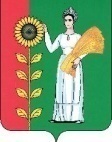 СОВЕТ  ДЕПУТАТОВ  СЕЛЬСКОГО  ПОСЕЛЕНИЯ                                       БОГОРОДИЦКИЙ  СЕЛЬСОВЕТ                                                                                                        Добринского муниципального районаЛипецкой  области 36-я сессия VI созываР Е Ш Е Н И Е              17.03.2023	ж.д.ст. Плавица 		№ 119-рсОтчет главы сельского поселения Богородицкий сельсовет                                           о результатах деятельности администрации сельского поселения по итогах работы за 2022 год.Заслушав и обсудив отчет главы сельского поселения Богородицкий сельсовет  о результатах деятельности администрации сельского поселения  по итогам 2022 года, Совет депутатов сельского поселения Богородицкий сельсовет отмечает, что в отчетном году  работа была направлена на обеспечение дальнейшего развития района, повышение уровня и качества жизни людей. Анализируя отчет главы сельского поселения Богородицкий сельсовет о результатах деятельности администрации сельского поселения по итогам 2021 года и учитывая решения постоянных комиссий, Совет сельского поселения Богородицкий сельсовет  РЕШИЛ: 1. 1.Отчет главы сельского поселения Богородицкий сельсовет о результатах   деятельности администрации сельского поселения по итогам 2022года принять к сведению.Председатель Совета депутатовсельского поселения Богородицкий сельсовет                                                              Н.А.БахтинаОТЧЕТГлавы сельского поселения Богородицкий сельсовет «Об итогах работы  за 2022год» В соответствии с Федеральным законом № 131 от 06.10.2003 года «Об общих принципах организации местного самоуправления в Российской Федерации», Уставом сельского поселения Богородицкий  сельсовет  глава администрации муниципального образования представляет ежегодный отчет о своей работе и деятельности администрации  за прошедший год. Это позволяет увидеть результаты работы за прошедший период, наметить планы и поставить основные задачи на  следующий год.Перед тем, как начать отчет, мне бы хотелось выразить слова благодарности всем тем, кто оказывал и продолжает оказывать помощь Администрации  сельского поселения Богородицкий сельсовет в решении различных вопросов, а именно ПАО «Добринский сахарный завод», ООО «Добрыня», ООО «Гелиос», ООО « Бетагран Липецк», ИП .Администрация муниципального образования в пределах своей компетенции обеспечивает выполнение задач по социально-экономическому развитию муниципального образования, организует исполнение Конституции РФ на его территории, законов и иных нормативно-правовых актов Российской Федерации и Липецкой области. Вся деятельность администрации направлена на повышение уровня жизни поселения, и решения социальных задач по удовлетворению жизненных потребностей и повышения качества жизни населенияАдминистрация сельского поселения Богородицкий сельсовет разрабатывает проекты местного бюджета, планы, программы, проекты решений, представляемые главой администрации на рассмотрение Совета депутатов сельского поселения Богородицкий сельсовет.  Администрация исполняет местный бюджет и представляет на утверждение Совета депутатов отчет о его исполнении, исполняет решения Совета депутатов сельского поселения, а также осуществляет  полномочия по решению вопросов местного значения.Главным финансовым инструментом для достижения стабильности социально-экономического развития поселения и показателей эффективности, безусловно, служит бюджет. Формирование бюджета – наиболее важный и сложный вопрос в рамках реализации полномочий и является главным финансовым инструментом для достижения стабильности социально-экономического развития поселения и показателей эффективности.Прозрачность работы администрации, в соответствии с требованиями законодательства освещалось нами в средствах массовой информации и на официальном сайте поселения.Подводя итоги 2022 года, постараюсь остановиться на основных делах и программах, над которыми работала администрация. В 2022 году приоритетными задачами, стоявшими перед администрацией, были укрепление стабильности, создание условий для дальнейшего повышения качества жизни.Деятельность администрации обеспечивали в 2022 году 4 человек специалистов  администрации и глава администрации.Свою работу администрация строила исходя из главных направлений социально-экономического развития поселения,  Добринского муниципального района и Липецкой области.Работа администрации сельского поселения по решению вопросов местного значения осуществлялась во взаимодействии с органами государственной власти, надзорными органами, администрацией района, с депутатами  сельского поселения, жителями поселения, индивидуальными предпринимателями, руководителями предприятий, организаций, учреждений, расположенных на территории сельского поселения.Для оказания  государственных и муниципальных услуг, налажено межведомственное взаимодействие с государственными, муниципальными органами и прочими ведомствами, участвующими в предоставлении услуг населению.Чаще всего в течение года в порядке межведомственного взаимодействия запрашивалась информация в Федеральной службе государственной регистрации, кадастра и картографии (в Росреестре) в виде выписок из единого государственного реестра недвижимости для постановки граждан нуждающихся в улучшении жилищных условий, для проведения инвентаризации объектов недвижимости.Одним из важнейших показателей эффективности работы Администрации является устойчивая, хорошо налаженная обратная связь с жителями поселения.Работа с обращениями граждан — одно из основных направлений работы администрации.Анализ характера поступивших обращений показал, что чаще всего в обращениях граждан поднимались  вопросы о вывозе ТКО,  уличного освещения, содержание  и ремонт дорог, вопросы жилищно-коммунального хозяйства.В своей работе мы стремимся к тому, чтобы ни одно обращение не осталось без внимания. Все заявления и обращения были рассмотрены своевременно и по всем даны разъяснения или приняты меры. Сотрудниками администрации в течение года подготавливались отчеты о деятельности администрации, а также ответы на 990.Уполномоченные представители администрации принимали участие в  судебных заседаниях в качестве истцов, ответчиков и третьих лиц, действуя в  публичных интересах  сельского поселения.Администрацией ведется работа по формированию архива документов  поселения и  передаче архивов  нормативно-правовой документации на государственное   хранения в Архив Добринского районаАдминистрацией  сельского поселения Богородицкий сельсовет за 2022 год  подготовлено и принято 109 постановлений,   62 распоряжения по основной деятельности, а также  разработано  34 проекта   решений, которые приняты и утверждены советом депутатов.Все  принимаемые органами местного самоуправления нормативные правовые акты ежемесячно направляются в Добринскую районную прокуратуру на экспертизу на предмет законности и коррупциогенности.Кроме того, все принятые нормативные правовые акты направляются для включения в  Регистр нормативно-правовых актов органов местного самоуправления Липецкой области. Вся информация об органах местного самоуправления, о составе, о принимаемых нормативных правовых актах, событиях, отчеты об исполнении бюджета и др.  регулярно размещается на официальном сайте сельского поселения Богородицкий сельсовет: dogorobiwa@mail.ru чем обеспечивается открытость и прозрачность деятельности органов местного самоуправления.У жителей сельского поселения есть  возможность обращаться по возникающим  вопросам в органы местного самоуправления лично, письменно и в  виде электронного обращения на  электронную почту, на сайт  администрации, через Платформу обратной  связи на  платформе «Госуслуги», также создана официальная страница  в Контакте. Администрацией и Советом депутатов осуществляются меры по  противодействию коррупции  в границах населенных пунктов сельского поселения, для этого создана и работает комиссия по противодействию коррупции и урегулированию конфликта интересов на муниципальной службе. Ведется контроль для соблюдением муниципальными служащими ограничений и запретов, установленных законодательством. Ежегодно муниципальные служащие и  руководители муниципальных учреждений подают сведения о своих доходах и имущественных обязательствах Администрацией исполнялись  отдельные государственные полномочия по организации первичного  воинского учета военнообязанных граждан пребывающих в запасе, и граждан, подлежащих призыву на военную службу в Вооруженные силы Российской Федерации.Специалистом военно-учетного стола проводилась работа с гражданами по постановке и снятию  с воинского учета граждан, постановка на первичный воинский учет. В 2022 году на воинский учет было принято 34 чел., снято с учета 62 чел.В ноябре была проведена сверка учетных карточек  по военно-учетному столу с данными  отдела военного комиссариата Липецкой  области по Добринскому  району по  учету граждан, находящихся в запасе. Всего на воинском учете на 01 января  2023 год  в сельском поселении состоит 843 чел.В течение года во взаимодействии с военным комиссариатом  проводилась работа с призывниками по призыву на срочную  военную службу в вооруженные силы . В 2022 году по призыву  на срочную воинскую службу  ушло 4 чел.В 2022 году в СВО ушли 12 человек.В соответствии с жилищным законодательством, администрацией сельского поселения ведется деятельность по  принятию на учет  в качестве нуждающихся в предоставлении жилых помещений по договору социального найма и  вопросу  обеспечения  жилыми помещениями проживающих в поселении  и нуждающихся  в жилых помещениях  малоимущих граждан.Вопросами  признания граждан  малоимущими и нуждающимися в предоставлении жилых помещений по договорам социально найма в соответствии с жилищным законодательством занимается  жилищная комиссия.На конец 2022 года на очереди в качестве нуждающихся в предоставлении жилых помещений по договорам социального найма  состоит  9  семей, признанных  малоимущими.                                                                                                        Одним из самых актуальных вопросов был и остаётся  вопрос благоустройства населённых пунктов поселенияОбустроена  пешеходная дорожка вокруг футбольного поля;Произведен ремонт крыши ФОКаПолностью заменена крыша и облицовка стен детского сада ;Произвели опиливание  деревьев в поселке , на кладбище;Заменили фильтры  и  провели очистку станции обезжелезивания на водозаборе, так как питьевая вода  поступает  в жилые дома ржавая;Пробурили новую скважину;Построили один новый жилой дом  ИСПОЛНЕНИЕ БЮДЖЕТАОдной из главных задач исполнительной власти является своевременное и грамотное распоряжение средствами бюджета.Прогноз собственных доходов бюджета поселения на 2022 год был рассчитан исходя из основных показателей социально-экономического развития, ожидаемого поступления налоговых и неналоговых доходов. Расходы были запланированы исходя из полномочий Администрации.СОВЕТ  ДЕПУТАТОВ  СЕЛЬСКОГО  ПОСЕЛЕНИЯ                                       БОГОРОДИЦКИЙ  СЕЛЬСОВЕТ                                                                                                        Добринского муниципального районаЛипецкой  области 36-я сессия VI созываР Е Ш Е Н И Е              17.03.2023	ж.д.ст. Плавица 		№ 120-рсОтчет участкового уполномоченного полиции  о состоянии преступности на территории сельского поселения Богородицкий сельсовет  за 2022 год.Рассмотрев представленную информацию участкового уполномоченного полиции ОМВД России по Добринскому району « О состоянии преступности  на территории сельского поселения Богородицкий сельсовет за 2022 год», учитывая решение постоянной комиссии по правовым вопросам, местному самоуправлению и работе с депутатами Совет депутатов сельского поселения Богородицкий сельсовет РЕШИЛ: 1.Информацию участкового полиции ОМВД России по Добринскому району  ( Хромченков В.А.) «О состоянии преступности  на территории сельского поселения Богородицкий сельсовет за 2022 год» принять к сведению.2.Рекомендовать:  2.1.Уполномоченному участковому полиции ОМВД России по Добринскому району (Хромченков В.А.) продолжить проведение специализированных профилактических мероприятий, направленных на выявление, предупреждение и пресечение правонарушений и преступлений, обеспечение принципа неотвратимости наказания за совершенные правонарушения.Председатель Совета депутатовсельского поселенияБогородицкий сельсовет                                                                   Н.А.Бахтина                                      ОтчетУчасткового  уполномоченного  полиции  о состоянии преступности на территории сельского поселения Богородицкий сельсовет за 2022 годВ 2022 году проделана работа , направленная на обеспечения  личной безопасности граждан, охраны общественного порядка, предупреждение  раскрытие преступлений , пресечение  административных правонарушений, осуществление профилактического контроля, укрепления связи с населением.Зарегистрировано – преступлений, из которых  раскрыто.                              Составлено  административных протоколов, кодекса об административных правонарушений РФ.Проводились и индивидуально- профилактическая  работа  с лицами состоящими на профилактическом учете , в том числе с лицами стоящими под административном надзором , на учете уголовно исполнительной инспекции.Ежедневно  проводится  профилактический обход с целью выявления лиц, склонных к совершению преступлений. Кроме того на территории  сельского поселения   и по Добринскому району проводиться ряд оперативно профилактических мероприятий  по выявлению лиц распространяющих , хранящих и употребляющих наркотические вещества  растительного  происхождения.Ведется работа  по выявлению преступлений  и правонарушений, связанных  с распространением  алкогольной продукции. Одними из факторов, существенно влияющих на повышение криминогенности обстановки по-прежнему являются пьянство и наркомания. Количество преступлений, совершенных в состоянии алкогольного опьянения остается на высоком уровне. Административная деятельность ОВД носит непрерывный характер, поэтому мы по-прежнему будем выявлять лиц, распивающих спиртные напитки в общественных местах и допускающих появление на улицах в нетрезвом виде, составлять на них протоколы об административных правонарушениях, бороться с ними различными административными методами.	Еще один важный аспект нашей деятельности – преступность и правонарушения, в которых виновны несовершеннолетние. Особенно тревожит тот факт, что ослабевает контроль за своими детьми со стороны родителей. Сотрудники подразделения по делам несовершеннолетних регулярно проводят рейды, в ходе которых выявляют подростков, находящихся в состоянии алкогольного опьянения. Такие несовершеннолетние ставятся на учет, с ними проводится профилактическая работа. Еще раз хочется обратиться к родителям, - интересуйтесь, в каком состоянии вернулись домой ваши сын или дочь, с кем и как проводили они это время, чем занимались, в какой компании. Ведь вовремя замеченное изменение – это шанс спасти Вашего ребенка от становления на путь правонарушителя, не говоря уже о преступнике. Безответственное поведение взрослых очень часто оказывается трагедией для ребенка.С целью проведения профилактической работы с населением регулярно проводятся поквартирные обходы жилого массива, в ходе которых до жильцов квартир, доводится информация о мошеннических действиях лиц, предлагающих для покупки на дому различных медицинских приборов по завышенной стоимости, о звонках по телефону с требованием о переводе значительных сумм денежных средств за освобождение близких родственников от ответственности за якобы совершенные ими правонарушения. Проводятся профилактические беседы о том, как необходимо реагировать на данные звонки и посещения.Также необходимо повторно рассказать  о таком виде преступления как мошенничество , которым подвергаются все жители нашего района.Нельзя хранить ПИН-код  рядом с картой и тем более записывать ПИН-код не неё, в этом случаи Вы  даже не  успеете обезопасить свой счет, заблокировав карту после кражи или утери. Если вы утеряли карту , срочно свяжитесь с банком, выдавшим её, сообщите о случившемся и следуйте  инструкциям сотрудника банка. При проведении операций с картой пользуйтесь только  банкоматами , которые расположены в  безопасных местах и оборудованы системой  видеонаблюдения и охраной: в государственных учреждениях, банках , крупных торговых центрах и т.д.В завершение своего выступления хочу отметить, что и для вас, и для меня необходима постоянная связь и взаимная информированность, потому что, как я уже отмечал ранее, роль общественности по пресечению и предупреждению правонарушений и преступлений очень важна.